DANH SÁCH ĐỀ TÀI ĐẠT GIẢI BADANH SÁCH ĐỀ TÀI ĐẠT GIẢI NHÌ DANH SÁCH ĐỀ TÀI ĐẠT GIẢI NHẤT TTSinh viên, nhóm sinh viên thực hiệnTên đơn vịPhạm Ái LamTrường ĐH Đồng ThápVũ Nhân KhánhTrường ĐH Đồng ThápBùi Quý Bảo
Phù Văn Quất
Đinh Mạnh Hoàng
Bùi Quang Tuấn
Nguyễn Thị Khánh TrâmHọc viện An ninh Nhân dânLương Đức Tuấn Đạt
Nguyễn Doãn Hiếu
Nguyễn Tuấn Anh
Lê Tuấn Dũng
Nguyễn Trọng TàiHọc viện An ninh Nhân dânNguyễn Thị Bích MiTrường ĐH Mở TpHCMLê Thị Hồng NhungTrường Đại học VinhNguyễn Phương Chi
Đặng Thị CúcTrường ĐH Sư phạm, ĐH Thái NguyênBùi Đức Thọ
Đào Thị Minh PhươngTrường ĐH KHTN, ĐHQG Hà NộiHuỳnh Văn Lợi
Lê Thị Hồng Diễm
Huỳnh Thị Huỳnh MaiTrường ĐH Cần ThơĐào Thị Tuyết Nhung
Nguyễn Thị Thúy HằngTrường ĐH KHTN, ĐHQG Hà NộiTrần Văn Phẩm
Nguyễn Xuân Cường,
Trần Đình VũTrường ĐH Sư phạm, Đại học HuếĐỗ Hoàng Hữu,
Nguyễn Thị Diệu Linh,
Nguyễn Thị Hoàng Linh,
Đỗ Kỳ Tài
Thái Tăng NgọcTrường ĐH Nông Lâm, Đại học HuếĐặng Thanh ThảoNguyễn Hoàng DuyTrường ĐH Cần ThơĐặng Thị Ngọc Hà
Phạm Thị OanhNguyễn Thị Mỹ Duyên
Nguyễn Thảo Thư
Lê Quốc ĐạtTrường ĐH Quy NhơnLê Tiến Thịnh
Đỗ Việt Thắng
Nguyễn Ngọc AnhTrường ĐH Thủy LợiNguyễn Lưu Thảo Nguyên
Lê Thúy Ngân 
Đàm Thị Hạnh Nguyên
Nguyễn Mạnh TàiTrường ĐH Kiến trúc Hà NộiHà Minh Tuấn
Phạm Nhật Minh
Lê Quỳnh Phương
Đường Minh Quang
Nguyễn Trung Hiếu Trường ĐH Kiến trúc Hà NộiTrần Ngọc Thạch
Lê Công BằngNguyễn Lâm Bình
Trịnh Minh DuyTrường ĐH Quy NhơnChu Long Hải
Vũ Phan Linh
Nguyễn Đức Trung  Trường ĐH Giao thông vận tảiLê Hùng
Trần Minh Chung
Hoàng Phi HàTrường ĐH Xây dựngNgô Thu Hà
Vũ Thị Thùy
Nguyễn Văn CườngTrường ĐH Xây dựngNguyễn Hữu TrungTrường ĐH Sư phạm Kỹ thuật TpHCMNguyễn Đình Trường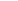 Trường ĐH Giao thông vận tảiNguyễn Chí CườngTrường ĐH Thủ Dầu MộtTrần Thị Thanh
Phùng Ngọc HàTrường ĐH Bách khoa Hà NộiMai Thanh Long
Đỗ Ngọc HàHọc viện Công nghệ Bưu chính viễn thôngHoàng Văn Hữu
Vũ Văn ThuậnHọc viện Công nghệ Bưu chính viễn thôngNguyễn Hải Đăng
Nguyễn MinhTrường ĐH Bách khoa Hà NộiVũ Thế Quân
Nguyễn Văn Hùng
Nguyễn Mậu Hoàng
Tạ Ngọc HảiTrường ĐH Công nghệ, ĐHQG Hà NộiNguyễn Hữu Tài 
Trần Hồng Sang 
Nguyễn Hoàng Tâm Trường ĐH Sư phạm Kỹ thuật TpHCMTô Văn Hùng
Bùi Xuân Chỉnh
Nguyễn Công Minh
Bùi Đình Vinh
Nguyễn Việt AnhTrường ĐH Công nghiệp Hà NộiPhạm Văn Quang
Lê Thị Như Quỳnh
Châu Minh HiềnTrường ĐH Công nghệ TpHCMPhan Ngọc Hưng
Vũ Thị HuệTrường ĐH Bách khoa, ĐHQG TpHCMNguyễn Thị Vân
Hoàng Thị Thu
 Lê Tiến ĐạtTrường ĐH Bách khoa Hà NộiNguyễn Văn Thanh
Nguyễn Trần Hoài ThươngTrường ĐH Cần ThơNguyễn Thanh TrangTrường ĐH Văn LangNguyễn Thị Cẩm HươngTrường ĐH Sư phạm Kỹ thuật TpHCMNguyễn Thị Thùy DươngTrường ĐH Bách Khoa, ĐH Đà NẵngNguyễn Vũ Phong
Lâm Thành Đạt
Bùi Phú SơnTrường ĐH Công nghệ TpHCMNguyễn Ngọc AnhTrường ĐH Nông Lâm, ĐH Thái NguyênĐỗ Khánh
Ngô Thế Mạnh
Nguyễn Thị Liễu
Nguyễn Phương Thảo
Hoàng Thư TrangHọc viện Quân yLê Thị Yến
Nguyễn Văn Chấn
Đặng Thị Thương
Đào Tuấn Anh
Hoàng Quốc ViệtTrường ĐH Y Hà NộiLê Văn Vũ
Đinh Đức Anh
Nguyễn Phương Thảo
Vũ Thị ThúyHọc viện Quân yNguyễn Thị Thanh Hằng -Nguyễn Thị Thanh Tâm; Lương Thị Phương Anh; Vương Thị Minh ThưHọc viện Quân YTrần Tiễn Anh Phát 
Vũ Thanh Tùng; 
Nguyễn Ngọc Huyền;
Hoàng Thị Hảo; 
Phạm Ngọc MinhHọc viện Quân YVõ Văn LệnhTrường ĐH Lạc HồngNguyễn Văn Thanh ToànTrường ĐH Y Dược, Đại học HuếNguyễn Thị Quỳnh        
Trần Thị Thúy Hạnh Trường ĐH Y Hà NộiVõ Thị Quỳnh TrangTrường Đại học VinhPhạm Văn Duy
Lê Thị HằngTrường ĐH Lâm NghiệpNguyễn Song Hân
Nguyễn Văn Trúc
Lê Tuấn KiệtTrường ĐH Cần ThNguyễn Sĩ Hoàng AnhTrường ĐH Nông Lâm, ĐH Thái NguyênNguyễn Hoài LinhTrường ĐH Nông Lâm, ĐH Thái NguyênNguyễn Thu Chang
Lê Việt Cường
Trần Việt Sơn
Kim Anh TuấnHọc viện Nông nghiệp Việt NamTrần Thị Tiên; 
Nguyễn Thị Diệu Anh; 
Đinh Thị Phương ThanhTrường ĐH Sư  phạm, ĐH Đà NẵngNguyễn Văn Thủy
Trương Minh Quý
Vũ Quang Tuấn
Trần Thị Tâm
Nguyễn Mạnh CườngHọc viện Quân Y Phan Thị TháiKhoa Du lịch, Đại học HuếNguyễn Thu HàTrường ĐH Thương MạiLê Ngọc ĐứcTrường ĐH Giao thông vận tảiVõ Nguyễn Vũ ToànTrường ĐH Kinh tế TpHCMTrịnh Ngọc Ánh
Nguyễn Thị Huệ
Lê Thị LiênTrường ĐH Hồng ĐứcTrần Thị Thanh ThùyTrường ĐH Kinh tế, Đại học HuếBùi Thanh Huyền
Trịnh Tuấn Anh
Huỳnh Thanh VânTrường ĐH Ngoại ThươngNguyễn Thị Thảo
Đặng Thu Hoài
Nguyễn Thị Lệ ThuHọc viện Ngân hàngTạ Minh Trang
Phạm Khánh Linh
Trịnh Khánh Linh
Nguyễn Thị Mai HồngTrường ĐH Ngoại ThươngDương Thị Long Biên         Tạ Thị Quế Anh               Phan Minh Chiến                  Hứa Đại Phú Sang                  Trịnh Khúc Hoàng TuấnTrường ĐH Tài chính - MarketingHồ Thi Đình                      Nguyễn Xuân Chiêu               Nguyễn Thùy Dung               Lê Thị Diễm TrânTrường ĐH Tài chính - MarketingVũ Huy Hoàng
Quách Hồng Hạnh
Nguyễn Dương Hồng NhungTrường ĐH Kinh tế Quốc dânNguyễn Thị Hoa, 
Nguyễn Thị Hải, 
Đỗ Thị HiềnTrường ĐH Sư phạm, ĐH Thái NguyênHoàng Thu Hà
Bùi Yến NhiTrường ĐH Cần ThơHoàng Trần Hiếu 
Tạ Thanh Tùng
Nguyễn Thị Thanh XuânTrường ĐH Thương MạiNguyễn Thị Thùy Dung, Trương Thị Ngọc Liên, Phạm Ngọc Anh, Ngô Phương Linh, Mai Thị Ngọc HuyềnHọc viện Thanh thiếu niên Việt NamLê Ngọc Bảo Vân
Hồ Thùy Giang
Nguyễn Thị Linh Ngân
Trần Văn Nhân
Trịnh Đình PhongTrường ĐH Kinh tế - Luật, ĐHQG TpHCMTrần Thanh Thới
Nguyễn Thanh Thiệu
Tòng Thị MaiHọc viện Cảnh sát nhân dânNguyễn Võ Thanh Việt, Nguyễn Văn Hòa, 
Nguyễn Xuân Trường,
Nguyễn Thị DiệuTrường ĐH Sư phạm Hà NộiĐặng Thị TìnhTrường ĐH Sư phạm Hà NộiĐinh Văn Lộc
Mai Thị Cúc
Nguyễn Hoàng An, 
Phạm Thị Mỹ DuyênTrường ĐH Sư phạm TpHCMPhạm Thị DungPhan Nguyễn Đào Tiên 
Phạm Lê MinhTrường ĐH Tài chính - MarketingNguyễn Đăng Thành 
Nguyễn Khánh Huyền
 Trần Thị Ngọc MaiTrường ĐH Kinh tế Quốc dânNguyễn Phương Thảo, 
Tô Long Thành, 
Đinh Tiến Đạt, 
Nguyễn Thị ÁiTrường ĐH Sư phạm Hà NộiNguyễn Công Thành
Nguyễn Thị Huyền Trang
Trần Thị Ngọc Ánh
Nguyễn Thùy Anh
Nông Như QuỳnhHọc viện Nông nghiệp Việt NamNguyễn Như PhúcTrường ĐH An ninh Nhân dânĐỗ Hải Ánh Dương
Nguyễn Thúy QuỳnhTrường ĐH Luật Hà NộiNguyễn Phạm Mỹ Linh
Lê Mai PhươngTrường ĐH Luật Hà NộiLê Tuấn ThànhTrường ĐH Thủ Dầu MộtTrần Thị Lan Linh
Tạ Thị Thảo Linh
Trần Tuấn Nghĩa
Lê Thị Thanh NguyênTrường ĐH Luật TpHCMNguyễn Trường AnTrường ĐH Luật TpHCMNguyễn Lê Diệu Ngân
Nguyễn Thị Đoan Trang
Nguyễn Thị Hồng NhungTrường ĐH Văn LangNguyễn Hoàng Kiệt
Phạm Thị Thúy HằngTrường ĐH Dân lập Phương ĐôngĐinh Lê Minh ThôngTrường ĐH Sư  phạm, ĐH Đà NẵngPhan Thanh TrinhTrường ĐH Thủ Dầu MộtHồ Hoàng Phương UyênTrường ĐH Sư phạm TpHCMPhạm Thí Thái HàTrường ĐH KHXH&NV, ĐHQG TpHCMCam Thị Hoài ThuTrường ĐH KHXH&NV, ĐHQG Hà NộiLương T.Thúy QuỳnhTrường ĐH Văn hóa Hà NộiNguyễn Ngọc Huyền;Hoàng Đăng Trường
Lê Minh ThắngTrường ĐH Nội vụ Hà NộiTTTên đề tàiSinh viên/nhóm sinh viên thực hiệnTên đơn vịMột số điểm bất động cho ánh xạ đa trị trong không gian metricNguyễn Thị Hồng
Lưu Thị PhươngTrường ĐH Hồng ĐứcNhận diện tên thực thể y sinh trong văn bản sử dụng phương pháp CRF-BILSTM trên các biểu diễn được tinh chỉnh của thông tin ngôn ngữ họcVũ Tiến Sinh Trường ĐH Công nghệ, ĐHQG Hà NộiCác mô hình học sâu hiệu quả trong bài toán nhận diện khuôn mặtLê Trần Bảo CươngTrường ĐH Bách khoa Hà NộiChế tạo các hạt nano phát quang trong dung dịch trên cơ sở chấm lượng tử AIIBVINguyễn Ngọc Lê
Nguyễn Thị Thanh Xoan
Phạm Thùy Anh
Vũ Thị Thanh HươngTrường ĐH Sư phạm, ĐH Thái NguyênNghiên cứu đặc tính, cơ chế hấp phụ của polyme mang điện dương trên vật liệu nanosilica được chế tạo từ vỏ trấu và ứng dụng để xử lý kháng sinhBùi Thu ThủyTrường ĐH KHTN, ĐHQG Hà NộiTổng hợp và đánh giá hoạt tính kháng khuẩn của một số dẫn xuất Naphthalene-1,3,4-OxadiazoleNguyễn Thị Cẩm Hồng  
Nguyễn Thanh Trung
Nguyễn Thị Ngọc Yến
Ngô Thị Cẩm TuyếtTrường ĐH Cần ThơKhảo sát hiện trạng và đánh giá dư lượng của glyphosate trong các trang trại trồng nho huyện Tuy Phong tỉnh Bình ThuậnTrần Thị Phương ThảoTrường ĐH Công nghệ TpHCMPhân lập và nghiên cứu vi khuẩn sinh tổng hợp ectoine thu được từ các mẫu đất rừng ngập mặn Cần GiờTrần Thị HiềnTrường ĐH Sư phạm Hà NộiNghiên cứu khả năng tích hợp xây dựng tinh gọn (Lean Construction) và mô hình thông tin công trình (BIM), đê xuất cách tiếp cận BIM theo hướng tinh gọn phù hợp với điều kiện Việt NamNhâm Sỹ Trung Kiên
Trịnh Thị Trang
Đậu Thị Nguyệt Anh
Hoàng Đức Anh
Nguyễn Thị HiềnTrường ĐH Xây dựngNghiên cứu và chế tạo thiết bị đo lực căng trong dây cápLê Hoàng Khang
Nguyễn Công Thành
Bùi Văn VươngTrường ĐH Xây dựngỨng dụng mô hình Shared street tổ chức không gian tuyến phố thương mại dịch vụ ưu tiên người đi bộ - khu CBD- Quận 1 - Tp. Hồ Chí MinhChế Văn Nhựt ChươngTrường ĐH Kiến trúc TpHCMNghiên cứu sự ăn mòn của vật liệu thép trong kết cấu bê tông cốt thép bằng phương pháp ăn mòn điện hóaTrần Anh Dũng
Lương Tuấn Anh
Nguyễn Công Thế
Trịnh Bá TuấnTrường ĐH Xây dựngHệ thống giám sát, cảnh báo mức độ ô nhiễm môi trường không khí trong khu công nghiệp và trong đô thịHuỳnh Ngọc Thương
Trần Hữu Anh
Nguyễn Phước Ngưỡng ThiệnTrường ĐH Bách Khoa, ĐH Đà NẵngThiết kế, chế tạo nút cảm biến không dây tự chủ năng lượngVũ Hồng Sơn
Hoàng Tuấn Bình
Nguyễn Thị Kim Ngân
Lê Nguyễn Hoàng GiangTrường ĐH Bách khoa Hà NộiXây dựng thuật toán và mô hình vật lý hệ thống điều khiển bước chân vịt trên tàu thủyĐặng Xuân Tâm       
Phạm Ngọc Thể         
Nguyễn Lê Công       
Mai Xuân Hải            
Nguyễn Việt Thắng   Trường ĐH Hàng Hải Việt NamNghiên cứu cấu trúc dải chắn điện từ EBG và ứng dụng cho thiết kế anten 5GNguyễn Thị Bích Phượng
Nguyễn Văn Tân
Trần Thị Biển
Trần Hùng Anh QuânHọc viện Công nghệ Bưu chính viễn thôngNghiên cứu và phát triển hệ thống giám sát, chất lượng không khí trong môi trường trong nhà với số liệu thu thập từ thiết bị cảm biến IoTMai Thị Ánh Hồng
Hoàng Vũ Lộc
Trần Bảo Khanh
Hoàng Phi Hùng
Nguyễn Mạnh HưngTrường ĐH Xây dựngNghiên cứu chế tạo hệ thống báo cháy và xây dựng ứng dụng Internet of things để giám sát và điều khiển hệ thốngLưu Văn Thủy
Bùi Thành Đạt
Nguyễn Văn Hùng
Phạm Minh Thảo
Nguyễn Xuân ThịnhTrường ĐH Hàng Hải Việt NamMáy in gốm 3DNguyễn Thanh Đô 
Nguyễn Văn Dũng
Đoàn Công TrungTrường ĐH Bách Khoa, ĐH Đà NẵngChế tạo cảm biến xác định nồng độ glucose trong máu và trong nước tiểu người theo phương pháp so màu trên cơ sở vật liệu lai tạo FeOOH/ chấm lượng tử cacbonNguyễn Văn TuânTrường ĐH Bách khoa Hà NộiNghiên cứu ảnh hưởng của hỗn hợp cát nhân tạo và cát thiên nhiên đến tính chất cơ bản của bê tôngHoàng Hồng Vân               
Hà Huy Hiếu
Nguyễn Mạnh Cường
Phạm Văn ThịnhTrường ĐH Kiến trúc Hà NộiNghiên cứu hấp phụ Asen trong nước ngầm bằng vật liệu giá rẻ - hiệu năng caoTrần Thị Tố Uyên
Phạm Văn ToảnTrường ĐH KHTN, ĐHQG Hà NộiNghiên cứu chế tạo vật liệu tổ hợp graphene và nano tinh thể TiO2 ứng dụng trong quang xúc tác xử lý màuTrần Thị Mai Thy
Phan Tấn Đạt
Võ Cao MinhTrường ĐH Sài GònTiên lượng biến cố tim mạch chính ở bệnh nhân nhồi máu cơ tim ST chênh lên được can thiệp động mạch vành qua da thì đầu bằng chỉ số bạch cầu đa nhân trung tính với bạch cầu LymphoĐoàn Phạm Phước Long
Nguyễn Thị Lan NhiTrường ĐH Y Dược, Đại học HuếNghiên cứu hoạt tính quét gốc tự do và khả năng chống đái tháo đường trên mô hình động vật bị tổn thương tuyến tụy do tác động bởi streptozotocin của dịch chiết cồn từ một số loại gạo màu được trồng tại Việt Nam và hướng ứng dụng.Phạm Tiến Đạt
Lương Thị Ngọc Hân 
Nguyễn Lê Anh Thư 
Nguyễn Ngọc ThảoTrường ĐH Công nghệ TpHCMNghiên cứu tính chất biểu hiện miRNA-141 & PTEN trên bệnh nhân ung thư vòm họng tại Việt NamNguyễn Hoàng Danh
Nguyễn Hoàng Nhật Minh
Hoàng Văn Nam
K’ Trọng Nghĩa
Quang Trọng MinhTrường ĐH Mở TpHCMỨng dụng kĩ thuật DNA microarray và Giải trình tự gen thế hệ mới trong chẩn đoán sớm đa đột biến gen gây khiếm thính bẩm sinhVũ Tố Giang                       
Đỗ Đức HuyTrường ĐH Y Hà NộiNghiên cứu ảnh hưởng của các elicitor, hệ thống LED cải tiến, môi trường hai lớp đến quá trình nhân giống, tạo củ và tích lũy saponin trong Sâm Ngọc Linh (Panax vietnamensis Ha et Grushv.) in vitro.Nguyễn Thị Kim Ngân
Châu Ngọc Thảo
Nguyễn Ngọc Hải
Phan Phú Thắng
Huỳnh Hữu ThịnhTrường ĐH Công nghệ TpHCMCác nhân tố tác động đến sự thành công trong nhượng quyền thương mại tại Việt Nam hiện nay.Bùi Thị ThắmTrường ĐH Mở TpHCMCác nhân tố ảnh hưởng đến ý định sử dụng các dịch vụ di động về giáo dục của sinh viên Việt NamBùi Thu HuyềnTrường ĐH Ngoại ThươngNghiên cứu tác động của phát triển tài chính tới hiệu lực điều hành chính sách tiền tệ tại Việt NamPhạm Thị Hiền Anh
Vũ Thị Thu Huyền
Lưu Thị Thu Hà
Nghiêm Thanh MaiHọc viện Ngân hàngPhân tích độ tin cậy của thông tin doanh thu được ghi nhận theo chuẩn mực kế toán dựa trên quy định và chuẩn mực kế toán dựa trên nguyên tắcĐậu Hoàng Anh
Hà Thị Bích Chi
Phạm Vân GiangTrường ĐH Kinh tế TpHCMCác nhân tố ảnh hưởng  đến ý định sử dụng thanh toán di động tại điểm bán của người dân thành thị Việt NamNguyễn Thị Ngọc Ánh
Tiêu Việt Hà
Trần Minh ChiếnTrường ĐH Kinh tế Quốc dânTác động của đa dạng hóa thu nhập đến hiệu quả hoạt động của các ngân hàng thương mại Việt NamLê Tiến Thành
Đặng Hoàng Thịnh
Phan Thị Thảo Trâm
Trần Thị Thùy DươngTrường ĐH Quy NhơnẢnh hưởng của hiện tượng cứng nhắc chi phí sản xuất đến hoạt động của DN ngành công nghiệp chế biến, chế tạo ở Việt NamNgô Bích Thủy
Trần Thu Hồng 
Vũ Ngọc Hà
Hoàng Linh Đan
Nguyễn Thị Hồng HạnhTrường ĐH Ngoại ThươngNghèo đa chiều tại Việt Nam - Nghiên cứu trường hợp xã An Sơn, huyện Nam Sách, tỉnh Hải DươngĐoàn Minh Hiếu
Trần Anh Dũng      
Trương Việt Đức 
Nguyễn Thanh Tâm       Trường ĐH Kinh tế Quốc dânẢnh hưởng của thanh khoản đến tính thông tin giá cổ phiếu của các công ty niêm yết trên thị trường chứng khoán Việt NamLê Nguyễn Phương TrâmTrường ĐH Kinh tế, ĐH Đà NẵngNghiên cứu tác động của công tác định hướng thị trường (MO) đến hành vi du lịch của du khách tại TP. HCM.Lê Chí CườngTrường ĐH Công nghiệp TpHCMSự hài lòng của phụ huynh đối với giáo dục  trung học phổ thông - Nghiên cứu tại các trường trung học phổ thông công lập trên địa bàn Hà NộiNguyễn Vân Anh
Nguyễn Hải Long
Đỗ Sơn NamTrường ĐH Kinh tế Quốc dânBiện pháp rèn luyện kỹ năng giao tiếp cho học sinh lớp 4 các trường tiểu học tại thành phố Cao Lãnh qua dạy học phân môn Luyện từ và câuThị Diểm Xuân
Phạm Thị Ngọc HuyềnTrường ĐH Đồng ThápThiết kế một số thí nghiệm trong chương trình Hóa học THCS theo định hướng giáo dục STEMNguyễn Hữu HạnhTrường ĐH Sư phạm Hà NộiDạy học Tự nhiên - Xã hội ở tiểu học theo định hướng giáo dục STEMNguyễn Thị Mộng Trinh
Trần Thị Thanh Tuyền
Lê Thanh Trúc
Lê Hồng XuyênTrường ĐH Sư phạm TpHCMCác yếu tố ảnh hưởng đến hành vi hút thuốc lá của người dân ở nơi công cộng trên địa bàn TP.Hồ Chí MinhVương Mỹ Phụng
Nguyễn Giang Thanh Phúc
 Nguyễn Thanh Nhi
 Nguyễn Vương Phượng Quỳnh
Nguyễn Hồng Thiên PhúcTrường ĐH Tài chính - MarketingXây dựng khung pháp lý cho phép người chết sinh conĐoàn Thanh Hải
Nguyễn Thị Ngọc Ánh
Võ Quang Nghĩa
Nguyễn Đức Toàn 
Đồng Thị Như VânTrường ĐH Kinh tế - Luật, ĐHQG TpHCMChuyển đổi giới tính – Kinh nghiệm của một số quốc gia trên thế giới và phương pháp hoàn thiện pháp luật Việt NamNguyễn Anh Hùng 
Trần Hữu Đức Trường ĐH Luật Hà NộiCơ chế pháp lý hỗ trợ, thúc đẩy phát triển doanh nghiệp khởi nghiệpPhan Vũ
Vũ Công Thuận
Lê Thị Hồng HạnhTrường ĐH Luật Hà NộiÁp dụng và diễn giải nguyên tắc thiện chí (Good faith) theo Công ước Viên 1980 và một số lưu ý đối với Việt NamĐỗ Nguyên Khang
Trần Hồng Châu
Huỳnh Ngọc Bảo Anh
Huỳnh Thị Thanh VânTrường ĐH Ngoại ThươngCác tập đoàn kinh tế và công ty Đông Ấn phương Tây ở Đại Việt thế kỷ XVI-XVIII: Quá trình thâm nhập, hợp tác và cạnh tranhNguyễn Sinh HùngTrường ĐH KHXH&NV, ĐHQG Hà NộiNghiên cứu phát triển du lịch sinh thái dựa vào cộng đồng tại Đảo Cò Chi Lăng Nam (Thanh Miện - Hải Dương)Nguyễn Thị Thu
Đỗ Huyền TrangTrường ĐH Khoa học, ĐH Thái NguyênTTTên đề tàiSinh viên/nhóm sinh viên thực hiệnTên đơn vị1Nghiên cứu thành phần loài và ảnh hưởng của các tác động tiêu cực tới khu hệ lưỡng cư, bò sát ở hai xã Tông Lạnh và Phổng Lái, huyện Thuận Châu, tỉnh Sơn LaNguyễn Đặng Thùy Linh
Vanh Sin Khuang Kham Doy
Bùi Thị Thanh Dung Trường ĐH Tây Bắc2Nghiên cứu, thiết kế và chế tạo robot xoa bóp (massage) dựa trên nền tảng trí tuệ nhân tạoTrương Công Toại
Võ Hưng Phát
Trần Kim Phong
Lương Nguyễn Thành Nam
Nguyễn Trần Thanh PhongTrường ĐH Sư phạm Kỹ thuật TpHCM3Thu nhận bột đạm giàu astaxanthin từ phế liệu đầu tôm sú Penaeus Monodon bằng Alcalase LFG 2.4 1128 và Lipase L3126 kết hợpNguyễn Đăng Khôi
Huỳnh Hoa Nhi
Hồ Thị Kim Thu
Nguyễn Ngọc Thảo My
Nguyên Ngọc LinhTrường ĐH Công nghệ TpHCM4Xác định đột biến gen CYP21A2 ở bệnh nhân tăng sản thượng thận bẩm sinh thể thiếu enzym 21-HydroxylaseTrần Vân AnhTrường ĐH Y Hà Nội5Phân lập và nghiên cứu các dòng nấm từ những mẫu nấm kí sinh côn trùng và ứng dụng trong phòng trừ sinh họcsùng khoai Lang (Cylas formicarius)Trần Thị Hiền;
Phạm Thị Thuỳ Dương; Phạm Hoàng Việt; 
Nguyễn Phương Quỳnh Anh; Đặng Hồng NhungTrường ĐH Mở TpHCM6Ứng phó với stress học tập ở sinh viênNguyễn Ngọc Quang
Nguyễn Linh ChiTrường ĐH KHXH&NV, ĐHQG Hà Nội7Xây dựng sách ảnh minh họa kiến thức Tâm lí học đại cương cho sinh viên khoa không chuyên Trường Đại học Sư phạm TP Hồ Chí MinhNguyễn Hải Uyên
Vũ Thị Yến Nhi
Trần Thị Thu TrangTrường ĐH Sư phạm TpHCM8Nghiên cứu các nhân tố ảnh hưởng đến độ tin cậy của nền tảng chia sẻ và ý định sử dụng dịch vụ chia sẻ nhà ở tại Việt NamNguyễn Phương Tú
Giang Kim Chi
Nguyễn Linh TrangTrường ĐH Ngoại Thương9Khảo luận lý thuyết và xây dựng phần mềm tra cứu yếu tố Hán Việt đồng âmDương Bảo Châu
Nguyễn Kim Anh
Nguyễn Thị Minh Hà
Đinh Thị Ngọc Mai Trường ĐH Sư phạm Hà Nội